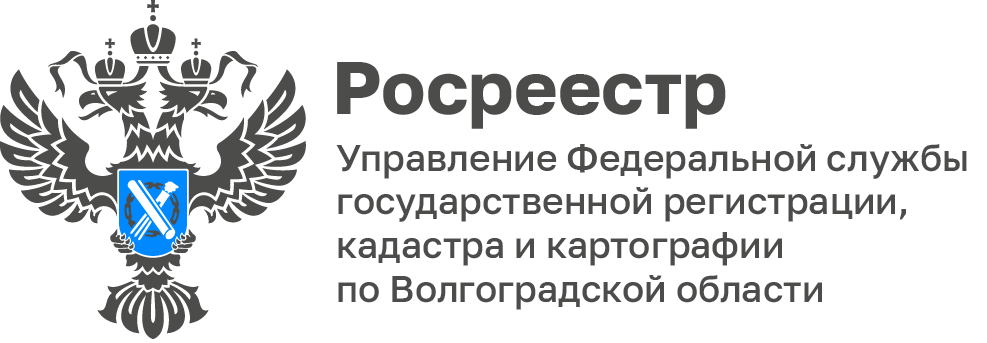 Волгоградский Росреестр рассказал, как получить документы государственного фонда данных, полученные в результате проведения землеустройстваВ государственном фонде данных, полученных в результате проведения землеустройства, находится на хранении около 300 тысяч единиц землеустроительной документации: материалы почвенного и геоботанического обследований сельскохозяйственных предприятий, материалы инвентаризации земель, материалы оценки качества земель, схемы землеустройства и перераспределения земель муниципальных районов, материалы мониторинга земель, материалы межевания земельных участков и другие документы.В соответствии с Федеральным законом от 18.06.2001 № 78-ФЗ 
«О землеустройстве» (Закон № 78) ведение государственного фонда данных, полученных в результате проведения землеустройства (ГФДЗ), осуществляется публично-правовой компанией «Роскадастр» (Компания).При этом в соответствии с частью 3 статьи 14 Федерального закона от 30.12.2021 № 449-ФЗ «О внесении изменений в отдельные законодательные акты Российской Федерации» функции, полномочия и деятельность, осуществление которых в соответствии с Законом № 78 возлагаются на Компанию, осуществляются федеральным государственным бюджетным учреждением (ФГБУ «ФКП Росреестра») до завершения процедуры его реорганизации. С 01.12.2022 на территории Волгоградской области функцию по оказанию государственной услуги по предоставлению документов ГФДЗ осуществляет филиал ФГБУ «ФКП Росреестра» по Волгоградской области.Оказание государственной услуги по предоставлению заинтересованным лицам документов ГФДЗ и информации о них осуществляется в порядке, установленном административным регламентом Федерального агентства кадастра объектов недвижимости                              по предоставлению государственной услуги  «Ведение  государственного  фонда  данных,  полученных в результате проведения землеустройства», утвержденным приказом Минэкономразвития России от 14.11.2006 № 376 (далее – Административный регламент),  на основании  заявления о предоставлении в пользование документов ГФДЗ (приложение 3 к Административному регламенту).Информация, содержащаяся в ГФДЗ, является открытой и общедоступной, за исключением информации, отнесенной законодательством Российской Федерации к категории ограниченного доступа.Документы ГФДЗ, носящие открытый общедоступный характер, предоставляются всем заинтересованным лицам. Для получения документов, отнесенных к категории ограниченного доступа, заинтересованные лица дополнительно к заявлению и документу, удостоверяющему личность заинтересованного лица, представляют документ, дающий право на получение такой информации.Оригиналы документов ГФДЗ предоставляются заинтересованным лицам без права их выноса из помещений архивохранилищ. Выписки и выкопировки из документов ГФДЗ производятся пользователями самостоятельно.«Перечень документов, подлежащих хранению в государственном фонде данных (ГФДЗ), полученных в результате проведения землеустройства, определен Федеральным законом от 18.06.2001 № 78-ФЗ «О землеустройстве», - отметила заместитель руководителя управления Татьяна Штыряева.Для получения документов ГФДЗ заинтересованные лица могут обратиться в филиал ФГБУ «ФКП Росреестра» по Волгоградской области лично или почтовым отправлением по адресу: 400002, г. Волгоград, ул. Тимирязева, д. 9.По вопросу получения дополнительной информации о предоставлении документов ГФДЗ рекомендуем обращаться в филиал ФГБУ «ФКП Росреестра» по Волгоградской области по телефону 8 (8442) 60-24-60.С уважением,Балановский Ян Олегович,Пресс-секретарь Управления Росреестра по Волгоградской областиMob: +7(937) 531-22-98E-mail: pressa@voru.ru